Summer 2015 Research Opportunity Award PLUS (+)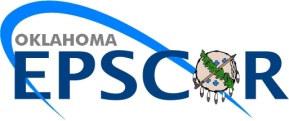 Application Cover Sheet
Submission Deadline:  Sunday, March 1, 2015Project InformationTitle of Research Project: This Research is Climate Variability Related:   YES or   NO   Funding Amount Requested (maximum $12,500):   Note:  If IDC is included in the overall budget, it must come out of the max. $12,500 allowable funding.)Host Researcher InformationName of Host Researcher:				              Name of Host Institution/Location of Summer ResearchEmail:      Phone:  Visiting Researcher Information 
(Visiting Researcher must be from a regional institution)Name of Visiting Regional Researcher:	              			Visiting Researcher’s Home Institution:                           Email:      Phone:  The Visiting Researcher has received OK EPSCoR ROA funding within the past two years:          YES or   NOSubmission Package InstructionsSubmission packages must be submitted electronically by the appropriate grants office & should include the following:
Completed cover page formBrief 1-2 page description of the proposed research project Budget summary (i.e. total lab supplies, stipend, etc.)Letters of commitment from participating researchersBiographical sketches/CVs of the participating researchersEMAIL COMPLETED COVER SHEET AND ACCOMPANYING MATERIALS TO:  gmiller@okepscor.org    QUESTIONS?  405-744-9964
